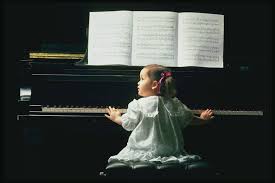 Кто из родителей не хочет иметь умного, здорового, гармонично развитого ребенка? Что мы вкладываем в понятие «гармоничного развития»?Слово «гармония» тесно связано со словом «музыка» и это не случайно. Любой из видов искусств пробуждает у ребенка способность к творчеству, но именно музыка способствует развитию эмоционального мира ребенка, а это очень важно для становления его личности.Нужно отметить, что малыши, выросшие в современных условиях, в отличие от своих сверстников прошлых лет, имеют значительно меньший музыкально-слушательский и певческий опыт. Несмотря на то, что ребенок с рождения окружен большим количеством всякого рода звуков, в основном это звуки резкие, громкие, в общем – немузыкальные. Из «музыкального сопровождения» нашей жизни ушли (или отошли на задний план) мелодия и гармония, наши дети почти не слышат вокруг себя плавной, спокойной, красивой музыки. Отсутствие гармонии в среде, окружающей маленького человека, отрицательно сказывается и на нем самом. Психологи отмечают, что в последнее время появилось большое количество детей с повышенной двигательной активностью, нарушениями функций речи, немотивированной жестокостью. Гармония – это, прежде всего, душевное равновесие, согласованность мыслей и поступков, умение жить в ладу с окружающими и с самим собой. Для того, чтобы уверенно чувствовать себя во взрослой жизни, ребенок с детства должен развивать свой внутренний мир, учась приспосабливать его к окружающей действительности. Взрослые же должны помочь малышу обнаружить природные задатки, выявить склонности и способности, развить воображение и логику, воспитать способность к сопереживанию и уверенность в себе. Существует огромное количество  методик развития, затрагивающих возрастной период от 0 до 7 лет. Музыкальные занятия являются неотъемлемой частью самых действенных из них.